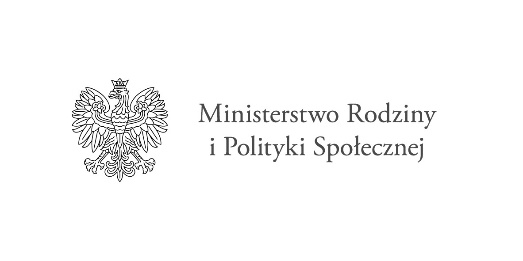   OŚWIADCZENIE Opiekuna osoby niepełnosprawnej 
dotyczące wskazania osoby świadczącej usługę opieki wytchnieniowej                                             w ramach Programu „Opieka wytchieniowa”- edycja 2022Ja niżej podpisany/-a ………………………………………………………………………….Zamieszkały/-a ……………………………..………………………………………………….Telefon: ……………………………………………………………………………………….Pouczony/-a o odpowiedzialności karnej przewidzianej w art. 233 ustawy z dnia 6 czerwca 1997 r. Kodeks Karny – za zeznanie nieprawdy lub zatajenie prawdy1 oświadczam co następuje:W związku z ubieganiem się o korzystanie z usług w ramach Programu „Opieka wytchnieniowa” – edycja 2022, dla osoby niepełnosprawnej, której jestem opiekunem:
Imię i nazwisko ………………………………………………………………………Zamieszkały…………………………………………………………………………wskazuję niżej wymienioną osobę do świadczenia usług opieki wytchnieniowej:Imię i nazwisko ………………………………………………………………………………Zamieszkały/-a ……………………………………………………………………………….Telefon: ……………………………………………………………….………………………Ponadto oświadczam, że wskazana przeze mnie osoba nie jest członkiem  rodziny, nie jest opiekunem prawnym oraz nie zamieszkuje razem z osobą niepełnosprawną .Oświadczam, że jestem świadoma/y odpowiedzialności karnej za złożenie fałszywego oświadczenia.Miejscowość i data:................................                               ………………………………………………………(czytelny podpis osoby składającej oświadczenie)…………………………………………………………………..(Podpis osoby przyjmującej oświadczenie)1 Art. 233 kk - § 1. Kto, składając zeznanie mające służyć za dowód w postępowaniu sądowym lub w innym postępowaniu prowadzonym na podstawie ustawy, zeznaje nieprawdę lub zataja prawdę, podlega karze pozbawienia wolności do lat 8- § 1a. Jeżeli sprawca czynu określonego w § 1 zeznaje nieprawdę lub zataja prawdę z obawy przed odpowiedzialnością karną grożącą jemu samemu lub jego najbliższym, podlega karze pozbawienia wolności od 3 miesięcy do lat 5- § 2. warunkiem odpowiedzialności jest, aby przyjmujący zeznanie, działając w zakresie swoich uprawnień, uprzedził zeznającego o odpowiedzialności karnej za fałszywe zeznanie lub odebrał od niego przyrzeczenie.